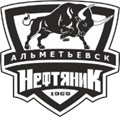 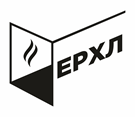  « _____» __________________________20___г.СОСТАВкоманды ______________________________________Тренер команды/Представитель______________________________Б/Н – игрок без номера. Игровые номера игроков размещаются в таблице по возрастанию!!!№Фамилия, имя игрокаИгровой номерАмплуа 1234567891011121314151617181920